ПРИКАЗ                                                                                                                            от  16 января 2018 года                                                                                                  № 12Об утверждении Стандартов и процедур, направленных на обеспечение добросовестной работы МДОУ«Детский сад комбинированного вида №7г. Алексеевка Белгородской области »В целях реализации мер по предупреждению и противодействию коррупции, во исполнение требований Федерального закона от 25.12.2008 № 273-ФЗ «О противодействии коррупции»ПРИКАЗЫВАЮ:1. Утвердить прилагаемые Стандарты и процедуры, направленные на обеспечение добросовестной работы Муниципального дошкольного учреждения  «Детский сад комбинированного вида № 7 г. Алексеевка Белгородской области» (прилагается).2. Заведующему  муниципальным дошкольным учреждением «Детский сад комбинированного вида № 7 г. Алексеевка Белгородской области»  ознакомить работника учреждения с настоящим приказом под роспись.3. Контроль за исполнением данного приказа оставляю за собой.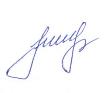 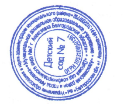 Заведующий                                                    Е.С. ЛухтанПРИКАЗ                                                                                                                            от  16 января 2018 года                                                                                                  № 11Об утверждении положения о комиссии по противодействию коррупции и ее состава и «Кодекса этики и служебногоповедения, содержащие этические нормыслужебного поведения работников, общие ценности,принципы и правила поведения      В соответствии с  ФЗ от 25.12.2008 г. № 2730ФЗ  «О противодействии коррупции» и в целях совершенствования мероприятий по противодействию коррупции в  детском саду № 7:ПРИКАЗЫВАЮ:Утвердить положение о «Комиссии по  противодействию коррупции МДОУ «Детский сад комбинированного вида № 7 г. Алексеевка Белгородской области» (приложение 1);Создать  комиссию по противодействию коррупции в МДОУ «Детский сад комбинированного вида № 7 г. Алексеевка Белгородской области» (приложение 2);Утвердить «Кодекс этики и служебного поведения» работников  МДОУ «Детский сад комбинированного вида № 7 г. Алексеевка Белгородской области» (приложение№ 3);Ответственному, Шеншиной Наталье Ивановне,  довести информацию до сведения работников;Контроль за исполнением данного приказа оставляю за собой.                                               Заведующий                    Е.С. Лухтан      С приказом ознакомлены:    ПРИКАЗ                                                                                                                            от  16 января 2018 года                                                                                                  № 10Об утвержденииПоложения об антикоррупционной политикемуниципального дошкольногообразовательного учреждения «Детский сад комбинированного вида № 7 г. АлексеевкаБелгородской области»      В  целях обеспечения реализации положений Федерального Закона от 25.12.2008 № 2730-ФЗ «О противодействии коррупции», организации работы по противодействию коррупции в МДОУ «Детский сад комбинированного вида № 7 г. Алексеевка Белгородской области» П Р И К А З Ы В А Ю:Утвердить Положение об антикоррупционной политике МДОУ «Детский сад комбинированного вида № 7 г. Алексеевка Белгородской области»  (приложение);Разместить Положение об антикоррупционной политике МДОУ «Детский сад комбинированного вида № 7 г. Алексеевка Белгородской области» на сайте детского сада в трехдневный срок;Ознакомить коллектив детского сада с Положением об антикоррупционной политике МДОУ «Детский сад комбинированного вида № 7 г. Алексеевка Белгородской области»  до 19.01. 2018г.Контроль за исполнением настоящего приказа оставляю за собой.                                                        Заведующий                                        Е. С. ЛухтанС приказом ознакомлены:    ПРИКАЗ                                                                                                                            от  16 января 2018 года                                                                                                  № 8Об антикоррупционной работе в детском саду      В соответствии с Национальным планом противодействия коррупции на 2017 – 2018 годы, утвержденным Указом Президента РФ от 01.04.2016 г. № 147, статьёй 13.3 ФЗ от 25.12.2008 г. № 2730ФЗ  «О противодействии коррупции» и в целях совершенствования мероприятий по противодействию коррупции в  детском саду № 7:ПРИКАЗЫВАЮ:    1. Разработать и  утвердить план мероприятий по противодействию коррупции в МДОУ «Детский сад комбинированного вида № 7 г. Алексеевка Белгородской области»  на 2017 - 2018 год;    2. Назначить ответственным лицом за работу по антикоррупционной работе в МДОУ «Детский сад комбинированного вида № 7 г. Алексеевка Белгородской области» - Шеншину Наталью Ивановну, воспитателя; Вести специальный журнал по учету имущества поступившего в МДОУ «Детский сад комбинированного вида № 7 г. Алексеевка Белгородской области»в качестве дарения (добровольного пожертвования)   3. Привлекать добровольные пожертвования строго в соответствии с действующим законодательством и только на добровольной основе.  Поступившие на счет образовательного учреждения средства, расходовать исключительно на цели пожертвования;   4. Все денежные средства зачислять на счет МДОУ «Детский сад комбинированного вида № 7 г. Алексеевка Белгородской области»;   5.  Гребеник Л. М., завхозу, ставить на учет все материальные средства, присваивать инвентарные номера.  6.Контроль за исполнением данного приказа оставляю за собой.Заведующий                                       Е.С. Лухтан      С приказом ознакомлены:    ПРИКАЗот 16 января 2018 года                                                                                                  № 9Об утверждении и введении в действие плана  мероприятий по  противодействию  коррупции в  учреждении на 2018 г.В  целях организации работы по противодействию коррупции в учрежденииПРИКАЗЫВАЮ:Утвердить разработанный  План мероприятий по  противодействию  коррупции в  учреждении на 2018 г., довести его до сведения сотрудников и родителей; Ввести в действие план по организации антикоррупционной деятельности в ДОУ, добиваться его неукоснительного соблюдения с 17.01.2018 года. Контроль за исполнением настоящего приказа оставляю за собой.

                                      Заведующий                                         Е.С. Лухтан      С приказом ознакомлены:    №п/пДатаПодписьРасшифровка16.01.2018 г. Гребеник Л.М. завхоз16.01.2018 г.Бутенко А. А., воспитатель16.01.2018 г.Манжола Т. Г., воспитатель16.01.2018 г. Шеншина Н. И., воспитатель   №п/пДатаПодписьРасшифровка16.01.2018 г. Бутенко А. А. - воспитатель16.01.2018 г.Семенченко И.И. - воспитатель16.01.2018 г.Фоменко Г.И.-  воспитатель16.01.2018 г.Шеншина Н. И.  - воспитатель16.01.2018 г.Марковская Е.В. - воспитатель16.01.2018 г.Манжола Т.Г. – воспитатель, логопед16.01.2018 г.Гребенник Л.М. – завхоз 16.01.2018 г.Гончарова Г.Н. пом. воспитателя16.01.2018 г.Острых И. В., пом. воспитателя 16.01.2018 г.Зыбинская Л. И., повар16.01.2018 г.Лухтан С. Н.  дворник16.01.2018 г.Литовкина Т.В. сторож 16.01.2018 г.Володина Л. Г.  сторож 16.01.2018 г.Голик А.В. сторож №п/пДатаПодписьРасшифровка16.01.2018 г. Гребеник Л.М. завхоз16.01.2018 г. Шеншина Н. И., воспитатель   №п/пДатаПодписьРасшифровка16.01.2018 г. Бутенко А. А. – воспитатель16.01.2018 г.Семенченко И.И. – воспитатель16.01.2018 г.Фоменко Г.И.-  воспитатель16.01.2018 г.Шеншина Н. И.  – воспитатель16.01.2018 г.Марковская Е.В. – воспитатель16.01.2018 г.Манжола Т.Г. – воспитатель, логопед16.01.2018 г.Гребенник Л.М. – завхоз 16.01.2018 г.Гончарова Г.Н. пом. воспитателя16.01.2018 г.Острых И. В., пом. воспитателя 16.01.2018 г.Зыбинская Л. И., повар16.01.2018 г.Лухтан С. Н.  дворник16.01.2018 г.Литовкина Т.В. сторож 16.01.2018 г.Володина Л. Г.  сторож 16.01.2018 г.Голик А.В. сторож 